П О К А Н Аза онлайн семинар„Пътища на професионализма в социалната работа“Уважаеми колеги – студенти и преподаватели,На 17 март 2022 г. от 14:00 ч. ще се проведе семинар на тема „Пътища на професионализма в социалната работа”. Мероприятието е посветено на Международния ден на социалната работа - 15 март 2022 г.Това е традиционно за катедрата мероприятие, при което студентите от специалност Социални дейности се срещат с възпитаници на специалността, които разказват за своя професионален път. Гости на срещата тази година ще бъдат базови специалисти на Факултета по педагогика, част от които са и възпитаници на специалност Социални дейности, които се реализират в различни професионални полета на социалната работа:Ирина Григорова, гл. експерт в отдел „Човешки ресурси“, Агенция по заетосттаКирил Кирилов, Ръководител на ЦОП „Св. София“ към Фондация „За нашите деца“Александрина Кисьова, социален работник във Фондация „Каритас- България“Катедра „Социална работа” има удоволствието да покани всички преподаватели и студенти, които се чувстват свързани със специалност Социални дейности да се включат в срещата. Срещата ще се проведе в ZOOM:Topic: World Social Work Day 2022Time: Mar 17, 2022 14:00 SofiaJoin Zoom Meetinghttps://us02web.zoom.us/j/7458650850Meeting ID: 745 865 0850При нужда от техническа помощ за достъпа до зуум се обадете на тел. 0899-41-56-68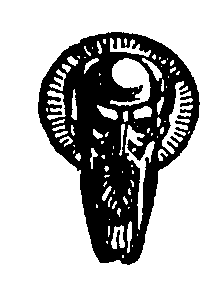 СОФИЙСКИ УНИВЕРСИТЕТ "СВ. КЛИМЕНТ ОХРИДСКИ"ФАКУЛТЕТ ПО ПЕДАГОГИКАКатедра „Социална работа”____________________________________________________________________